ҠАРАР                                                                                      ПОСТАНОВЛЕНИЕ        «17»  август 2018 й.                                    №54                   «17» августа 2018  г«Об утверждении плана мероприятий по противодействию коррупции сельского поселения Мукасовский сельсовет муниципального района Баймакский район Республики Башкортостан на 2018 год»          В целях реализации Национального плана План мероприятий по противодействию коррупции в Республике Башкортостан на 2018 год, утвержденный распоряжением главы Республике Башкортостан от 29 декабря 2017 года №РГ-257, издан в новой редакции (распоряжение Главы Республики Башкортостан от 16 июля 2018 года №РГ-122) ПОСТАНОВЛЯЮ:1.  Утвердить план мероприятий по противодействию коррупции сельского поселения Мукасовский сельсовет муниципального района Баймакский район Республики Башкортостан на 2018 год2. Признать утратившим силу постановление №32/1 от 25.04.2018 года «Об утверждении Плана мероприятий по  противодействию коррупции в Администрации  сельского поселения Мукасовский сельсовет муниципального района Баймакский район Республики Башкортостан на 2018-2020 года»3. Обнародовать настоящее постановление на информационном стенде, расположенном в здании администрации сельского поселения и разместить на официальном сайте сельского поселения в сети «Интернет».3. Контроль за исполнением настоящего Постановления оставляю за собой.Глава сельского поселенияМукасовский сельсовет муниципального районаБаймакский районРеспублики Башкортостан	    И.Р. БулякановПЛАН МЕРОПРИЯТИЙ ПО ПРОТИВОДЕЙСТВИЮ КОРРУПЦИИ СЕЛЬСКОГГО ПОСЕЛЕНИЯ МУКАСОВСКИЙ СЕЛЬСОВЕТ МУНИЦИПАЛЬНОГО РАЙОНА БАЙМАКСКТИЙ РАЙОН РЕСПУБЛИКИ БАШКОРТОСТАНУправляющий делами:                                Г.А. Хажина БАШҠОРТОСТАН  РЕСПУБЛИКАҺЫБАЙМАҠ   РАЙОНЫМУНИЦИПАЛЬ РАЙОНЫНЫҢМОҠАС   АУЫЛ   СОВЕТЫ АУЫЛ   БИЛӘМӘҺЕ ХАКИМИӘТЕ453643, БР, Баймаҡ районы,1-сеТөркмәнауылы,     С.Юлаев урамы,17тел.: (34751) 4-41-43, 4-41-14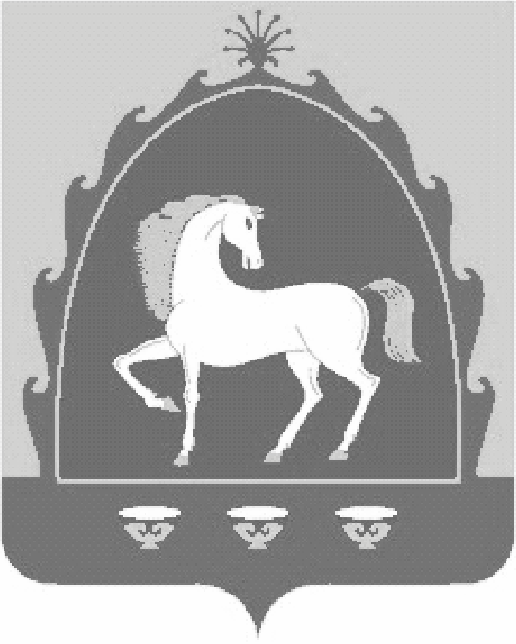 РЕСПУБЛИКА БАШКОРТОСТАНАДМИНИСТРАЦИЯСЕЛЬСКОГО ПОСЕЛЕНИЯ МУКАСОВСКИЙ СЕЛЬСОВЕТ МУНИЦИПАЛЬНОГО РАЙОНАБАЙМАКСКИЙ РАЙОН453643, РБ, Баймакский район, с.1-еТуркменево,                 ул. С.Юлаева,17тел.: (34751) 4-41-43, 4-41-14Приложение №1  к постановлению Администрациисельского поселения Мукасовский сельсовет МР Баймакский район Республики Башкортостанот 17.08 2018 г. №54  N п/пСодержание мероприятийИсполнителиСроки исполнения2341Разработка и принятие нормативных правовых актов в сфере противодействия коррупцииАдминистрация сельского поселения Мукасовский сельсовет по мере необходимости2Проведение антикоррупционный экспертизы нормативных правовых актов и проектов нормативных правовых актов сельского поселения. Обеспечение устранения выявленных коррупциогенных факторовАдминистрация сельского поселения Мукасовский сельсовет  постоянно3Проведение анализа соблюдения запретов, ограничений и требований, установленных в целях противодействия коррупции, в том числе касающихся получения подарков отдельными категориями лиц, выполнения иной оплачиваемой работы, обязанности уведомлять об обращениях в целях склонения к совершению коррупционных правонарушенийАдминистрация сельского поселения Мукасовский сельсовет  постоянно4Проведение мероприятий, направленных на обеспечение исполнения требования о заполнении с 1 января 2019 года с использованием специального программного обеспечения» Справки БК», справок о своих доходах, расходах, об имуществе и обязательствах имущественного характера, о доходах, расходах, об имуществе и обязательствах имущественного характера своих супругов и несовершеннолетних детей, всеми лицами, претендующими на замещение должностей или замещающими должности, осуществление полномочий по которым влечет за собой обязанность представлять указанные сведения. Администрация сельского поселения Мукасовский сельсовет  До 31 декабря 2018 годаПроведение анализа сведений  о доходах, расходах, об имуществе и обязательствах имущественного характера, представленных лицами, замещающими должности муниципальной службыПроведение анализа сведений( в части, касающейся профилактики коррупционных правонарушений), представленных кандидатами на должности органах местного самоуправленияАдминистрация сельского поселения Мукасовский сельсовет  Администрация сельского поселения Мукасовский сельсовет  В ходе декларационный компанииПо мере необходимостиОрганизация проведения оценки коррупционных рисков, возникающих при реализации полномочий, и внесение уточнений перечень должностей муниципальной службы, замещение которых связано с коррупционными рискамиАдминистрация сельского поселения Мукасовский сельсовет  III квартал 2018 годаПринятия мер, направленных на повышение эффективности контроля за соблюдениями лицами, замещающими должности муниципальной службы требований законодательства РФАдминистрация сельского поселения Мукасовский сельсовет  постоянно